                                                         BOOM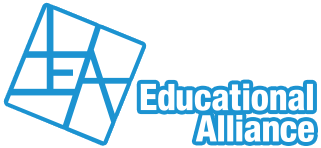 Life Begins at 50!MEMBER REGISTRATION FORMNAME: ___________________________________________________DATE OF BIRTH:  _______________________  MALE____FEMALE____STREET ADDRESS: ___________________________________________________CITY/STATE/ZIP CODE:_______________________________________________CELL PHONE #:_______________________________________________________EMAIL ADDRESS:____________________________________________________HOW DID YOU HEAR ABOUT US?: ____________________________________WHAT ACTIVITIES DO YOU LIKE TO PARTICIPATE IN?____________________________________________________________________________________WHAT SUBJECTS ARE YOU MOST INTERESTED IN?________________________________________________________________________________________Www.edalliance.org/BOOMEducational Alliance has been helping people realize the American Dream for over 127 years. Today, we provide services to 50,000 New Yorkers annually at 17 locations.